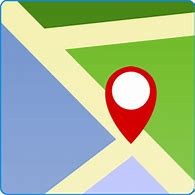 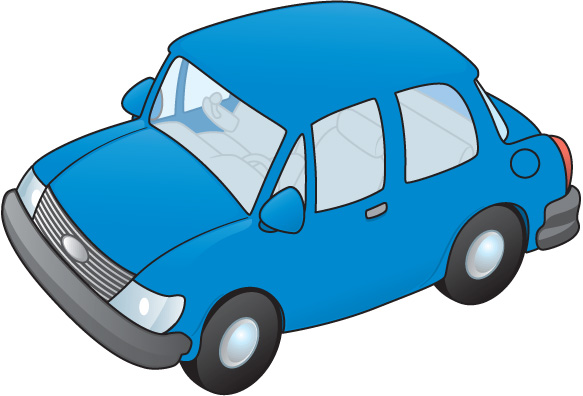 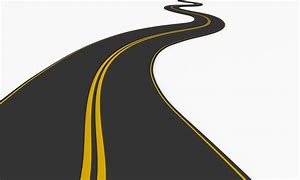 ELOF Domains and Subdomains with Corresponding GOLD ObjectivesELOF Domains and Subdomains with Corresponding GOLD ObjectivesPAT Parent Handouts and Educator Resources (0-36 mo)PAT Activity PagesApproaches to Learning (0-9 mo): 1a: Manages feelings, 2a: Forms relationships with adults, 2b: Responds to emotional cues, 11a: Attends and engages, 11b: Persists, 11d: Shows curiosity and motivationApproaches to Learning (0-9 mo): 1a: Manages feelings, 2a: Forms relationships with adults, 2b: Responds to emotional cues, 11a: Attends and engages, 11b: Persists, 11d: Shows curiosity and motivation• Choosing Age-Appropriate Toys for     Babies (PH)• Choosing Age-Appropriate Toys for     Toddlers (PH)• Puzzle Play (PH)• Playing With Blocks (PER)• Your Child Loves to Play With   Blocks (PH)• Understanding Temper Tantrums (PER)• Handling Frustration Before a   Tantrum Starts (PH)• Helping Your Baby Learn to   Feed Himself (PH)• Motor Development (3 PERs)• Your Baby’s/Child’s Motor   Development (8 PHs)• Discovering, Understanding,    Experimenting, Adjusting (PH)• The Role of Small Muscles in   Learning (PER)Helping Your Child Learn to Cut (PH)• Dressing Games (PH)• Problem Solving (PER)• Teaching Children to Solve Problems      (PER)• Helping Your Child Learn to Solve    Problems (PH)• Face to Face Talking:   Communicating and Looking• Face Pattern: Visual Tracking   and Focusing• Tracking Toy: Watching and   Learning• Grab It: Using Eyes and     Hands Together, Grabbing,    and Batting• Find the Toy: Seeking and        Hiding• Baby Games: Anticipating,   Interacting and Taking Turns• Unwrapping a Toy: Being   Curious and Exploring• Using Fingers: Picking up and   Observing Objects• Imitation Play: Leading and   Following• Pretend Picnic: Imagining and   Showing Understanding• Blocks: Talking about Building• Dressing Teddy: Putting on   Clothes and PretendingGOLD Birth to 12 monthsEmotional and Behavioral Self-Regulation: 1a, 2a, 11aCognitive Self-Regulation (Executive Functioning): 11a, 11bInitiative and Curiosity: 2a, 11dCreativity: 2b• Choosing Age-Appropriate Toys for     Babies (PH)• Choosing Age-Appropriate Toys for     Toddlers (PH)• Puzzle Play (PH)• Playing With Blocks (PER)• Your Child Loves to Play With   Blocks (PH)• Understanding Temper Tantrums (PER)• Handling Frustration Before a   Tantrum Starts (PH)• Helping Your Baby Learn to   Feed Himself (PH)• Motor Development (3 PERs)• Your Baby’s/Child’s Motor   Development (8 PHs)• Discovering, Understanding,    Experimenting, Adjusting (PH)• The Role of Small Muscles in   Learning (PER)Helping Your Child Learn to Cut (PH)• Dressing Games (PH)• Problem Solving (PER)• Teaching Children to Solve Problems      (PER)• Helping Your Child Learn to Solve    Problems (PH)• Face to Face Talking:   Communicating and Looking• Face Pattern: Visual Tracking   and Focusing• Tracking Toy: Watching and   Learning• Grab It: Using Eyes and     Hands Together, Grabbing,    and Batting• Find the Toy: Seeking and        Hiding• Baby Games: Anticipating,   Interacting and Taking Turns• Unwrapping a Toy: Being   Curious and Exploring• Using Fingers: Picking up and   Observing Objects• Imitation Play: Leading and   Following• Pretend Picnic: Imagining and   Showing Understanding• Blocks: Talking about Building• Dressing Teddy: Putting on   Clothes and PretendingApproaches to Learning (8-18 mo):                           1a: Manages feelings, 11a: Attends and engages, 11b: Persists, 11d: Shows curiosity and motivation, 11e: Shows flexibility and inventiveness in thinking, 12a: Recognizes and recalls                                              Approaches to Learning (8-18 mo):                           1a: Manages feelings, 11a: Attends and engages, 11b: Persists, 11d: Shows curiosity and motivation, 11e: Shows flexibility and inventiveness in thinking, 12a: Recognizes and recalls                                              • Choosing Age-Appropriate Toys for     Babies (PH)• Choosing Age-Appropriate Toys for     Toddlers (PH)• Puzzle Play (PH)• Playing With Blocks (PER)• Your Child Loves to Play With   Blocks (PH)• Understanding Temper Tantrums (PER)• Handling Frustration Before a   Tantrum Starts (PH)• Helping Your Baby Learn to   Feed Himself (PH)• Motor Development (3 PERs)• Your Baby’s/Child’s Motor   Development (8 PHs)• Discovering, Understanding,    Experimenting, Adjusting (PH)• The Role of Small Muscles in   Learning (PER)Helping Your Child Learn to Cut (PH)• Dressing Games (PH)• Problem Solving (PER)• Teaching Children to Solve Problems      (PER)• Helping Your Child Learn to Solve    Problems (PH)• Face to Face Talking:   Communicating and Looking• Face Pattern: Visual Tracking   and Focusing• Tracking Toy: Watching and   Learning• Grab It: Using Eyes and     Hands Together, Grabbing,    and Batting• Find the Toy: Seeking and        Hiding• Baby Games: Anticipating,   Interacting and Taking Turns• Unwrapping a Toy: Being   Curious and Exploring• Using Fingers: Picking up and   Observing Objects• Imitation Play: Leading and   Following• Pretend Picnic: Imagining and   Showing Understanding• Blocks: Talking about Building• Dressing Teddy: Putting on   Clothes and PretendingGOLD13-24 monthsEmotional and Behavioral Self-Regulation: 1aCognitive Self-Regulation (Executive Functioning): 11a, 11bInitiative and Curiosity: 11d, 12aCreativity: 11e• Choosing Age-Appropriate Toys for     Babies (PH)• Choosing Age-Appropriate Toys for     Toddlers (PH)• Puzzle Play (PH)• Playing With Blocks (PER)• Your Child Loves to Play With   Blocks (PH)• Understanding Temper Tantrums (PER)• Handling Frustration Before a   Tantrum Starts (PH)• Helping Your Baby Learn to   Feed Himself (PH)• Motor Development (3 PERs)• Your Baby’s/Child’s Motor   Development (8 PHs)• Discovering, Understanding,    Experimenting, Adjusting (PH)• The Role of Small Muscles in   Learning (PER)Helping Your Child Learn to Cut (PH)• Dressing Games (PH)• Problem Solving (PER)• Teaching Children to Solve Problems      (PER)• Helping Your Child Learn to Solve    Problems (PH)• Face to Face Talking:   Communicating and Looking• Face Pattern: Visual Tracking   and Focusing• Tracking Toy: Watching and   Learning• Grab It: Using Eyes and     Hands Together, Grabbing,    and Batting• Find the Toy: Seeking and        Hiding• Baby Games: Anticipating,   Interacting and Taking Turns• Unwrapping a Toy: Being   Curious and Exploring• Using Fingers: Picking up and   Observing Objects• Imitation Play: Leading and   Following• Pretend Picnic: Imagining and   Showing Understanding• Blocks: Talking about Building• Dressing Teddy: Putting on   Clothes and PretendingApproaches to Learning (16-36 mo):                                                    1a: Manages feelings, 1b: Follows limits and expectations, 1c: Takes care of own needs appropriately, 11a: Attends and engages, 11b: Follows limits and expectations, 11d: Shows curiosity and motivation, 11e: Shows flexibility and inventiveness in thinking                                          Approaches to Learning (16-36 mo):                                                    1a: Manages feelings, 1b: Follows limits and expectations, 1c: Takes care of own needs appropriately, 11a: Attends and engages, 11b: Follows limits and expectations, 11d: Shows curiosity and motivation, 11e: Shows flexibility and inventiveness in thinking                                          • Choosing Age-Appropriate Toys for     Babies (PH)• Choosing Age-Appropriate Toys for     Toddlers (PH)• Puzzle Play (PH)• Playing With Blocks (PER)• Your Child Loves to Play With   Blocks (PH)• Understanding Temper Tantrums (PER)• Handling Frustration Before a   Tantrum Starts (PH)• Helping Your Baby Learn to   Feed Himself (PH)• Motor Development (3 PERs)• Your Baby’s/Child’s Motor   Development (8 PHs)• Discovering, Understanding,    Experimenting, Adjusting (PH)• The Role of Small Muscles in   Learning (PER)Helping Your Child Learn to Cut (PH)• Dressing Games (PH)• Problem Solving (PER)• Teaching Children to Solve Problems      (PER)• Helping Your Child Learn to Solve    Problems (PH)• Face to Face Talking:   Communicating and Looking• Face Pattern: Visual Tracking   and Focusing• Tracking Toy: Watching and   Learning• Grab It: Using Eyes and     Hands Together, Grabbing,    and Batting• Find the Toy: Seeking and        Hiding• Baby Games: Anticipating,   Interacting and Taking Turns• Unwrapping a Toy: Being   Curious and Exploring• Using Fingers: Picking up and   Observing Objects• Imitation Play: Leading and   Following• Pretend Picnic: Imagining and   Showing Understanding• Blocks: Talking about Building• Dressing Teddy: Putting on   Clothes and PretendingGOLD25-36monthsEmotional and Behavioral Self-Regulation: 1a, 1bCognitive Self-Regulation (Executive Functioning): 1b, 11a, 11bInitiative and Curiosity: 1c, 11dCreativity: 11e• Choosing Age-Appropriate Toys for     Babies (PH)• Choosing Age-Appropriate Toys for     Toddlers (PH)• Puzzle Play (PH)• Playing With Blocks (PER)• Your Child Loves to Play With   Blocks (PH)• Understanding Temper Tantrums (PER)• Handling Frustration Before a   Tantrum Starts (PH)• Helping Your Baby Learn to   Feed Himself (PH)• Motor Development (3 PERs)• Your Baby’s/Child’s Motor   Development (8 PHs)• Discovering, Understanding,    Experimenting, Adjusting (PH)• The Role of Small Muscles in   Learning (PER)Helping Your Child Learn to Cut (PH)• Dressing Games (PH)• Problem Solving (PER)• Teaching Children to Solve Problems      (PER)• Helping Your Child Learn to Solve    Problems (PH)• Face to Face Talking:   Communicating and Looking• Face Pattern: Visual Tracking   and Focusing• Tracking Toy: Watching and   Learning• Grab It: Using Eyes and     Hands Together, Grabbing,    and Batting• Find the Toy: Seeking and        Hiding• Baby Games: Anticipating,   Interacting and Taking Turns• Unwrapping a Toy: Being   Curious and Exploring• Using Fingers: Picking up and   Observing Objects• Imitation Play: Leading and   Following• Pretend Picnic: Imagining and   Showing Understanding• Blocks: Talking about Building• Dressing Teddy: Putting on   Clothes and PretendingApproaches to Learning (By 36 mo):  1a: Manages feelings, 1b: Follows limits and expectations,1c: Takes care of own needs appropriately, 2c: Takes care of own needs appropriately, 11a: Attends and engages, 11b: Follows limits and expectations, 11c: Solves problems, 11d: Shows curiosity and motivation, 12b: Makes connections, 14a: Thinks symbolically, 14b: Engages in sociodramatic play, 15a: Notices and discriminates rhyme                                        Approaches to Learning (By 36 mo):  1a: Manages feelings, 1b: Follows limits and expectations,1c: Takes care of own needs appropriately, 2c: Takes care of own needs appropriately, 11a: Attends and engages, 11b: Follows limits and expectations, 11c: Solves problems, 11d: Shows curiosity and motivation, 12b: Makes connections, 14a: Thinks symbolically, 14b: Engages in sociodramatic play, 15a: Notices and discriminates rhyme                                        • Choosing Age-Appropriate Toys for     Babies (PH)• Choosing Age-Appropriate Toys for     Toddlers (PH)• Puzzle Play (PH)• Playing With Blocks (PER)• Your Child Loves to Play With   Blocks (PH)• Understanding Temper Tantrums (PER)• Handling Frustration Before a   Tantrum Starts (PH)• Helping Your Baby Learn to   Feed Himself (PH)• Motor Development (3 PERs)• Your Baby’s/Child’s Motor   Development (8 PHs)• Discovering, Understanding,    Experimenting, Adjusting (PH)• The Role of Small Muscles in   Learning (PER)Helping Your Child Learn to Cut (PH)• Dressing Games (PH)• Problem Solving (PER)• Teaching Children to Solve Problems      (PER)• Helping Your Child Learn to Solve    Problems (PH)• Face to Face Talking:   Communicating and Looking• Face Pattern: Visual Tracking   and Focusing• Tracking Toy: Watching and   Learning• Grab It: Using Eyes and     Hands Together, Grabbing,    and Batting• Find the Toy: Seeking and        Hiding• Baby Games: Anticipating,   Interacting and Taking Turns• Unwrapping a Toy: Being   Curious and Exploring• Using Fingers: Picking up and   Observing Objects• Imitation Play: Leading and   Following• Pretend Picnic: Imagining and   Showing Understanding• Blocks: Talking about Building• Dressing Teddy: Putting on   Clothes and PretendingGOLDby 36monthsEmotional and Behavioral Self-Regulation: 1a, 1b, 1cCognitive Self-Regulation (Executive Functioning): 1b, 2c, 11a, 11b, 11c, 12b Initiative and Curiosity: 11b, 11dCreativity: 11d, 14a, 14b, 15a  • Choosing Age-Appropriate Toys for     Babies (PH)• Choosing Age-Appropriate Toys for     Toddlers (PH)• Puzzle Play (PH)• Playing With Blocks (PER)• Your Child Loves to Play With   Blocks (PH)• Understanding Temper Tantrums (PER)• Handling Frustration Before a   Tantrum Starts (PH)• Helping Your Baby Learn to   Feed Himself (PH)• Motor Development (3 PERs)• Your Baby’s/Child’s Motor   Development (8 PHs)• Discovering, Understanding,    Experimenting, Adjusting (PH)• The Role of Small Muscles in   Learning (PER)Helping Your Child Learn to Cut (PH)• Dressing Games (PH)• Problem Solving (PER)• Teaching Children to Solve Problems      (PER)• Helping Your Child Learn to Solve    Problems (PH)• Face to Face Talking:   Communicating and Looking• Face Pattern: Visual Tracking   and Focusing• Tracking Toy: Watching and   Learning• Grab It: Using Eyes and     Hands Together, Grabbing,    and Batting• Find the Toy: Seeking and        Hiding• Baby Games: Anticipating,   Interacting and Taking Turns• Unwrapping a Toy: Being   Curious and Exploring• Using Fingers: Picking up and   Observing Objects• Imitation Play: Leading and   Following• Pretend Picnic: Imagining and   Showing Understanding• Blocks: Talking about Building• Dressing Teddy: Putting on   Clothes and PretendingELOF Domains and Subdomains with Corresponding GOLD ObjectivesELOF Domains and Subdomains with Corresponding GOLD ObjectivesPAT Parent Handouts and Educator Resources (0-36 mo)PAT Activity Pages(0-36 months)Social and Emotional Development (0-9 mo):  1a: Manages feelings , 1c: Takes care of own needs appropriately, 2a: Forms relationships with adults, 2b: Responds to emotional cues, 2c: Interacts with peers, 10a: Engages in conversations, 29: Demonstrates knowledge about selfSocial and Emotional Development (0-9 mo):  1a: Manages feelings , 1c: Takes care of own needs appropriately, 2a: Forms relationships with adults, 2b: Responds to emotional cues, 2c: Interacts with peers, 10a: Engages in conversations, 29: Demonstrates knowledge about self• Social-Emotional Development, through     36 months (7 PERs, 7 PHs)• Parenting Behaviors (PER)• Parenting Makes a Difference (PH)• Helping Your Child Learn to Solve Problems (PH)• The Importance of Parent-Child Interaction ( PER)• Interacting With Your Child (PH) Helping Your Baby Learn About Limits (PH)• Parenting Around Development (PH)• Positive Discipline (PH)• How Am I Feeling? (PH)• Understanding Your Child’s Temperament (PH)• Supporting Your Child’s Temperament (PH)• Crying (1 PER, 2 PHs)• Help Your Child Handle Stress (PH)• Attachment and Brain Development (PER)• Understanding Stranger and Separation Anxiety (PH)• Understanding Self-Concept and Nurturing    Self-Esteem (PER)• Your Child’s Developing Self-Esteem (PH)• Understanding Negativism (PER)• When “No” is Your Child’s Favorite Word (PH)• When Your Child Says “I’m Scared” (PH)• The Importance of Pretend Play (PER)• Pretend Play With Your Child (PH)• The Value of Play (PER)• Young Sibling Relationships (PER)• It’s MINE! (PH)• Teaching Children to Solve Problems (PER)• Using Books to Explore Your Child’s Emotions (PH)• Hush, Little Baby:     Holding and Soothing• Infant Massage: Getting    In Touch and Calming• Yoga: Stretching,   Relaxing, and Connecting• Baby Games:       Anticipating, Interacting,     and Taking Turns• Pretend Picnic:    Imagining and Showing      Understanding• Train Ride: Pretending      and Lining Up• Take Care: Imitating and   CaringGOLD Birth to 12 monthsRelationships with Adults: 1a, 2a, 1c Relationships with other Children: 2cEmotional Functioning: 1a, 1c, 2bSense of Identity and Belonging: 1c, 2a, 10a, 29• Social-Emotional Development, through     36 months (7 PERs, 7 PHs)• Parenting Behaviors (PER)• Parenting Makes a Difference (PH)• Helping Your Child Learn to Solve Problems (PH)• The Importance of Parent-Child Interaction ( PER)• Interacting With Your Child (PH) Helping Your Baby Learn About Limits (PH)• Parenting Around Development (PH)• Positive Discipline (PH)• How Am I Feeling? (PH)• Understanding Your Child’s Temperament (PH)• Supporting Your Child’s Temperament (PH)• Crying (1 PER, 2 PHs)• Help Your Child Handle Stress (PH)• Attachment and Brain Development (PER)• Understanding Stranger and Separation Anxiety (PH)• Understanding Self-Concept and Nurturing    Self-Esteem (PER)• Your Child’s Developing Self-Esteem (PH)• Understanding Negativism (PER)• When “No” is Your Child’s Favorite Word (PH)• When Your Child Says “I’m Scared” (PH)• The Importance of Pretend Play (PER)• Pretend Play With Your Child (PH)• The Value of Play (PER)• Young Sibling Relationships (PER)• It’s MINE! (PH)• Teaching Children to Solve Problems (PER)• Using Books to Explore Your Child’s Emotions (PH)• Hush, Little Baby:     Holding and Soothing• Infant Massage: Getting    In Touch and Calming• Yoga: Stretching,   Relaxing, and Connecting• Baby Games:       Anticipating, Interacting,     and Taking Turns• Pretend Picnic:    Imagining and Showing      Understanding• Train Ride: Pretending      and Lining Up• Take Care: Imitating and   CaringSocial and Emotional Development (8-18 mo):                                                               1a: Manages feelings, 1c: Takes care of own needs appropriately,2a: Forms relationships with adults, 2b: Responds to emotional cues, 2c: Interacts with peersSocial and Emotional Development (8-18 mo):                                                               1a: Manages feelings, 1c: Takes care of own needs appropriately,2a: Forms relationships with adults, 2b: Responds to emotional cues, 2c: Interacts with peers• Social-Emotional Development, through     36 months (7 PERs, 7 PHs)• Parenting Behaviors (PER)• Parenting Makes a Difference (PH)• Helping Your Child Learn to Solve Problems (PH)• The Importance of Parent-Child Interaction ( PER)• Interacting With Your Child (PH) Helping Your Baby Learn About Limits (PH)• Parenting Around Development (PH)• Positive Discipline (PH)• How Am I Feeling? (PH)• Understanding Your Child’s Temperament (PH)• Supporting Your Child’s Temperament (PH)• Crying (1 PER, 2 PHs)• Help Your Child Handle Stress (PH)• Attachment and Brain Development (PER)• Understanding Stranger and Separation Anxiety (PH)• Understanding Self-Concept and Nurturing    Self-Esteem (PER)• Your Child’s Developing Self-Esteem (PH)• Understanding Negativism (PER)• When “No” is Your Child’s Favorite Word (PH)• When Your Child Says “I’m Scared” (PH)• The Importance of Pretend Play (PER)• Pretend Play With Your Child (PH)• The Value of Play (PER)• Young Sibling Relationships (PER)• It’s MINE! (PH)• Teaching Children to Solve Problems (PER)• Using Books to Explore Your Child’s Emotions (PH)• Hush, Little Baby:     Holding and Soothing• Infant Massage: Getting    In Touch and Calming• Yoga: Stretching,   Relaxing, and Connecting• Baby Games:       Anticipating, Interacting,     and Taking Turns• Pretend Picnic:    Imagining and Showing      Understanding• Train Ride: Pretending      and Lining Up• Take Care: Imitating and   CaringGOLD13-24 monthsRelationships with Adults: 2aRelationships with other Children: 2cEmotional Functioning: 1a, 1c, 2b Sense of Identity and Belonging: 1c, 8a• Social-Emotional Development, through     36 months (7 PERs, 7 PHs)• Parenting Behaviors (PER)• Parenting Makes a Difference (PH)• Helping Your Child Learn to Solve Problems (PH)• The Importance of Parent-Child Interaction ( PER)• Interacting With Your Child (PH) Helping Your Baby Learn About Limits (PH)• Parenting Around Development (PH)• Positive Discipline (PH)• How Am I Feeling? (PH)• Understanding Your Child’s Temperament (PH)• Supporting Your Child’s Temperament (PH)• Crying (1 PER, 2 PHs)• Help Your Child Handle Stress (PH)• Attachment and Brain Development (PER)• Understanding Stranger and Separation Anxiety (PH)• Understanding Self-Concept and Nurturing    Self-Esteem (PER)• Your Child’s Developing Self-Esteem (PH)• Understanding Negativism (PER)• When “No” is Your Child’s Favorite Word (PH)• When Your Child Says “I’m Scared” (PH)• The Importance of Pretend Play (PER)• Pretend Play With Your Child (PH)• The Value of Play (PER)• Young Sibling Relationships (PER)• It’s MINE! (PH)• Teaching Children to Solve Problems (PER)• Using Books to Explore Your Child’s Emotions (PH)• Hush, Little Baby:     Holding and Soothing• Infant Massage: Getting    In Touch and Calming• Yoga: Stretching,   Relaxing, and Connecting• Baby Games:       Anticipating, Interacting,     and Taking Turns• Pretend Picnic:    Imagining and Showing      Understanding• Train Ride: Pretending      and Lining Up• Take Care: Imitating and   CaringSocial and Emotional Development (16-36 mo):                                       1a: Manages feelings, 1c: Takes care of own needs appropriately, 2a: Forms relationships with adults, 2b: Responds to emotional cues, 2c: Interacts with peers, 2d: Makes friends, 12a: Recognizes and recalls, 29: Demonstrates knowledge about selfSocial and Emotional Development (16-36 mo):                                       1a: Manages feelings, 1c: Takes care of own needs appropriately, 2a: Forms relationships with adults, 2b: Responds to emotional cues, 2c: Interacts with peers, 2d: Makes friends, 12a: Recognizes and recalls, 29: Demonstrates knowledge about self• Social-Emotional Development, through     36 months (7 PERs, 7 PHs)• Parenting Behaviors (PER)• Parenting Makes a Difference (PH)• Helping Your Child Learn to Solve Problems (PH)• The Importance of Parent-Child Interaction ( PER)• Interacting With Your Child (PH) Helping Your Baby Learn About Limits (PH)• Parenting Around Development (PH)• Positive Discipline (PH)• How Am I Feeling? (PH)• Understanding Your Child’s Temperament (PH)• Supporting Your Child’s Temperament (PH)• Crying (1 PER, 2 PHs)• Help Your Child Handle Stress (PH)• Attachment and Brain Development (PER)• Understanding Stranger and Separation Anxiety (PH)• Understanding Self-Concept and Nurturing    Self-Esteem (PER)• Your Child’s Developing Self-Esteem (PH)• Understanding Negativism (PER)• When “No” is Your Child’s Favorite Word (PH)• When Your Child Says “I’m Scared” (PH)• The Importance of Pretend Play (PER)• Pretend Play With Your Child (PH)• The Value of Play (PER)• Young Sibling Relationships (PER)• It’s MINE! (PH)• Teaching Children to Solve Problems (PER)• Using Books to Explore Your Child’s Emotions (PH)• Hush, Little Baby:     Holding and Soothing• Infant Massage: Getting    In Touch and Calming• Yoga: Stretching,   Relaxing, and Connecting• Baby Games:       Anticipating, Interacting,     and Taking Turns• Pretend Picnic:    Imagining and Showing      Understanding• Train Ride: Pretending      and Lining Up• Take Care: Imitating and   CaringGOLD25-36monthsRelationships with Adults: 2aRelationships with other Children: 2c, 2dEmotional Functioning: 1a, 2b  Sense of Identity and Belonging: 1c, 12a, 29• Social-Emotional Development, through     36 months (7 PERs, 7 PHs)• Parenting Behaviors (PER)• Parenting Makes a Difference (PH)• Helping Your Child Learn to Solve Problems (PH)• The Importance of Parent-Child Interaction ( PER)• Interacting With Your Child (PH) Helping Your Baby Learn About Limits (PH)• Parenting Around Development (PH)• Positive Discipline (PH)• How Am I Feeling? (PH)• Understanding Your Child’s Temperament (PH)• Supporting Your Child’s Temperament (PH)• Crying (1 PER, 2 PHs)• Help Your Child Handle Stress (PH)• Attachment and Brain Development (PER)• Understanding Stranger and Separation Anxiety (PH)• Understanding Self-Concept and Nurturing    Self-Esteem (PER)• Your Child’s Developing Self-Esteem (PH)• Understanding Negativism (PER)• When “No” is Your Child’s Favorite Word (PH)• When Your Child Says “I’m Scared” (PH)• The Importance of Pretend Play (PER)• Pretend Play With Your Child (PH)• The Value of Play (PER)• Young Sibling Relationships (PER)• It’s MINE! (PH)• Teaching Children to Solve Problems (PER)• Using Books to Explore Your Child’s Emotions (PH)• Hush, Little Baby:     Holding and Soothing• Infant Massage: Getting    In Touch and Calming• Yoga: Stretching,   Relaxing, and Connecting• Baby Games:       Anticipating, Interacting,     and Taking Turns• Pretend Picnic:    Imagining and Showing      Understanding• Train Ride: Pretending      and Lining Up• Take Care: Imitating and   CaringSocial and Emotional Development (By 36 mo):                 1a: Manages feelings, 1c: Takes care of own needs appropriately, 2a: Forms relationships with adults, 2b: Responds to emotional cues, 2c: Interacts with peers, 2d: Makes friends, 3a: Balances needs of self and others, 29: Demonstrates knowledge about selfSocial and Emotional Development (By 36 mo):                 1a: Manages feelings, 1c: Takes care of own needs appropriately, 2a: Forms relationships with adults, 2b: Responds to emotional cues, 2c: Interacts with peers, 2d: Makes friends, 3a: Balances needs of self and others, 29: Demonstrates knowledge about self• Social-Emotional Development, through     36 months (7 PERs, 7 PHs)• Parenting Behaviors (PER)• Parenting Makes a Difference (PH)• Helping Your Child Learn to Solve Problems (PH)• The Importance of Parent-Child Interaction ( PER)• Interacting With Your Child (PH) Helping Your Baby Learn About Limits (PH)• Parenting Around Development (PH)• Positive Discipline (PH)• How Am I Feeling? (PH)• Understanding Your Child’s Temperament (PH)• Supporting Your Child’s Temperament (PH)• Crying (1 PER, 2 PHs)• Help Your Child Handle Stress (PH)• Attachment and Brain Development (PER)• Understanding Stranger and Separation Anxiety (PH)• Understanding Self-Concept and Nurturing    Self-Esteem (PER)• Your Child’s Developing Self-Esteem (PH)• Understanding Negativism (PER)• When “No” is Your Child’s Favorite Word (PH)• When Your Child Says “I’m Scared” (PH)• The Importance of Pretend Play (PER)• Pretend Play With Your Child (PH)• The Value of Play (PER)• Young Sibling Relationships (PER)• It’s MINE! (PH)• Teaching Children to Solve Problems (PER)• Using Books to Explore Your Child’s Emotions (PH)• Hush, Little Baby:     Holding and Soothing• Infant Massage: Getting    In Touch and Calming• Yoga: Stretching,   Relaxing, and Connecting• Baby Games:       Anticipating, Interacting,     and Taking Turns• Pretend Picnic:    Imagining and Showing      Understanding• Train Ride: Pretending      and Lining Up• Take Care: Imitating and   CaringGOLDby 36monthsRelationships with Adults: 2aRelationships with other Children: 2c, 2dEmotional Functioning: 1a, 2a, 2b, 3a Sense of Identity and Belonging: 1c, 2b, 29• Social-Emotional Development, through     36 months (7 PERs, 7 PHs)• Parenting Behaviors (PER)• Parenting Makes a Difference (PH)• Helping Your Child Learn to Solve Problems (PH)• The Importance of Parent-Child Interaction ( PER)• Interacting With Your Child (PH) Helping Your Baby Learn About Limits (PH)• Parenting Around Development (PH)• Positive Discipline (PH)• How Am I Feeling? (PH)• Understanding Your Child’s Temperament (PH)• Supporting Your Child’s Temperament (PH)• Crying (1 PER, 2 PHs)• Help Your Child Handle Stress (PH)• Attachment and Brain Development (PER)• Understanding Stranger and Separation Anxiety (PH)• Understanding Self-Concept and Nurturing    Self-Esteem (PER)• Your Child’s Developing Self-Esteem (PH)• Understanding Negativism (PER)• When “No” is Your Child’s Favorite Word (PH)• When Your Child Says “I’m Scared” (PH)• The Importance of Pretend Play (PER)• Pretend Play With Your Child (PH)• The Value of Play (PER)• Young Sibling Relationships (PER)• It’s MINE! (PH)• Teaching Children to Solve Problems (PER)• Using Books to Explore Your Child’s Emotions (PH)• Hush, Little Baby:     Holding and Soothing• Infant Massage: Getting    In Touch and Calming• Yoga: Stretching,   Relaxing, and Connecting• Baby Games:       Anticipating, Interacting,     and Taking Turns• Pretend Picnic:    Imagining and Showing      Understanding• Train Ride: Pretending      and Lining Up• Take Care: Imitating and   CaringELOF Domains and Subdomains with Corresponding GOLD ObjectivesELOF Domains and Subdomains with Corresponding GOLD ObjectivesPAT Parent Handouts and Educator Resources (0-36 mo)PAT Activity Pages(0-36 months)Language and Literacy (0-9 mo): 1c: Takes care of own needs appropriately, 8a: Comprehends language, 9a: Uses an expanding expressive vocab., 9b: Speaks clearly, 10a: Engages in conversation, 10b: Uses social rules of language, 12a: Recognizes and recalls, 15a: Notices and discriminates rhyme, 17a: Uses and appreciates books and other textsLanguage and Literacy (0-9 mo): 1c: Takes care of own needs appropriately, 8a: Comprehends language, 9a: Uses an expanding expressive vocab., 9b: Speaks clearly, 10a: Engages in conversation, 10b: Uses social rules of language, 12a: Recognizes and recalls, 15a: Notices and discriminates rhyme, 17a: Uses and appreciates books and other texts• Baby Signs (1 PER, 1 PH)• Books (2 PERs, 7 PHs)• Music (1 PER, 2 PHs)• Rhymes and Songs (2 PERs, 6 PHs)• Hearing (2 PERs, 3 PHs)• What Is Special About This Age?,    birth through 36 months (4 PHs)• Your Baby Is Learning to     Communicate (PH)• Babbling (PH)• Language Development During the    Middle of the First Year (PER)• Language Development: 8 to 14    Months (PER)• Language Development in Infants   (PER)• Language in the Second Year of Life     (PER)• Language in the Third Year of Life:     24 to 36 Months (PER)• Your Baby’s Language Development    (5 PHs)• What to Expect When Your Baby    Talks to You (PH)• Different Approaches to Language    Learning (PH)• Words Your Child Understands (PH)• Your Child’s First Words (PH)• 14 to 24 Months: Your Child’s    Language Development (PH)• 24 to 36 Months: Your Child’s    Language Development (PH)• Developing Speech Sounds (PH)• Speech Development and Common    Problems (PER)• Early Identification of Speech-   Language Disorders (PH)Bilingualism (2 PERs, 5 PHs)• BiDrawing and Writing: Making Marks and Learning About Language• Learning    Fingerplays:    Imitating and    Listening• Word Book:    Learning Language   and Enjoying   Reading Together• People Pictures:    Talking About    Feelings and Fears• Play Sets: Talking,   Creating, and  Imagining• Rhyme and Rhythm:    Bouncing, Clapping,    and Marching• Book Walk: Talking    About Pictures,    Words, and     Meanings• Motivating   Learning: Praising    Actions, Boosting   Confidence, and  Sharing IdeasGOLD  Birth to 12 monthsAttending and Understanding: 10a, 10bCommunicating and Speaking: 1c, 9b, 10a Vocabulary: 8a, 9aEmergent Literacy: 12a, 15a, 17a• Baby Signs (1 PER, 1 PH)• Books (2 PERs, 7 PHs)• Music (1 PER, 2 PHs)• Rhymes and Songs (2 PERs, 6 PHs)• Hearing (2 PERs, 3 PHs)• What Is Special About This Age?,    birth through 36 months (4 PHs)• Your Baby Is Learning to     Communicate (PH)• Babbling (PH)• Language Development During the    Middle of the First Year (PER)• Language Development: 8 to 14    Months (PER)• Language Development in Infants   (PER)• Language in the Second Year of Life     (PER)• Language in the Third Year of Life:     24 to 36 Months (PER)• Your Baby’s Language Development    (5 PHs)• What to Expect When Your Baby    Talks to You (PH)• Different Approaches to Language    Learning (PH)• Words Your Child Understands (PH)• Your Child’s First Words (PH)• 14 to 24 Months: Your Child’s    Language Development (PH)• 24 to 36 Months: Your Child’s    Language Development (PH)• Developing Speech Sounds (PH)• Speech Development and Common    Problems (PER)• Early Identification of Speech-   Language Disorders (PH)Bilingualism (2 PERs, 5 PHs)• BiDrawing and Writing: Making Marks and Learning About Language• Learning    Fingerplays:    Imitating and    Listening• Word Book:    Learning Language   and Enjoying   Reading Together• People Pictures:    Talking About    Feelings and Fears• Play Sets: Talking,   Creating, and  Imagining• Rhyme and Rhythm:    Bouncing, Clapping,    and Marching• Book Walk: Talking    About Pictures,    Words, and     Meanings• Motivating   Learning: Praising    Actions, Boosting   Confidence, and  Sharing IdeasLanguage and Literacy (8-18 mo):                                           8a: Comprehends language, 8b: Follows directions, 9a: Uses an expanding, expressive vocabulary, 10a: Engages in conversation, 10b: Uses social rules of language, 14a: Thinks symbolically, 15a: Notices and discriminates rhyme, 17a: Uses and appreciates books and other texts, 19a: Writes nameLanguage and Literacy (8-18 mo):                                           8a: Comprehends language, 8b: Follows directions, 9a: Uses an expanding, expressive vocabulary, 10a: Engages in conversation, 10b: Uses social rules of language, 14a: Thinks symbolically, 15a: Notices and discriminates rhyme, 17a: Uses and appreciates books and other texts, 19a: Writes name• Baby Signs (1 PER, 1 PH)• Books (2 PERs, 7 PHs)• Music (1 PER, 2 PHs)• Rhymes and Songs (2 PERs, 6 PHs)• Hearing (2 PERs, 3 PHs)• What Is Special About This Age?,    birth through 36 months (4 PHs)• Your Baby Is Learning to     Communicate (PH)• Babbling (PH)• Language Development During the    Middle of the First Year (PER)• Language Development: 8 to 14    Months (PER)• Language Development in Infants   (PER)• Language in the Second Year of Life     (PER)• Language in the Third Year of Life:     24 to 36 Months (PER)• Your Baby’s Language Development    (5 PHs)• What to Expect When Your Baby    Talks to You (PH)• Different Approaches to Language    Learning (PH)• Words Your Child Understands (PH)• Your Child’s First Words (PH)• 14 to 24 Months: Your Child’s    Language Development (PH)• 24 to 36 Months: Your Child’s    Language Development (PH)• Developing Speech Sounds (PH)• Speech Development and Common    Problems (PER)• Early Identification of Speech-   Language Disorders (PH)Bilingualism (2 PERs, 5 PHs)• BiDrawing and Writing: Making Marks and Learning About Language• Learning    Fingerplays:    Imitating and    Listening• Word Book:    Learning Language   and Enjoying   Reading Together• People Pictures:    Talking About    Feelings and Fears• Play Sets: Talking,   Creating, and  Imagining• Rhyme and Rhythm:    Bouncing, Clapping,    and Marching• Book Walk: Talking    About Pictures,    Words, and     Meanings• Motivating   Learning: Praising    Actions, Boosting   Confidence, and  Sharing IdeasGOLD  13-24 monthsAttending and Understanding: 8aCommunicating and Speaking: 9a, 10a, 10bVocabulary: 8a, 8b, 9aEmergent Literacy: 14a, 15a, 17a, 19a• Baby Signs (1 PER, 1 PH)• Books (2 PERs, 7 PHs)• Music (1 PER, 2 PHs)• Rhymes and Songs (2 PERs, 6 PHs)• Hearing (2 PERs, 3 PHs)• What Is Special About This Age?,    birth through 36 months (4 PHs)• Your Baby Is Learning to     Communicate (PH)• Babbling (PH)• Language Development During the    Middle of the First Year (PER)• Language Development: 8 to 14    Months (PER)• Language Development in Infants   (PER)• Language in the Second Year of Life     (PER)• Language in the Third Year of Life:     24 to 36 Months (PER)• Your Baby’s Language Development    (5 PHs)• What to Expect When Your Baby    Talks to You (PH)• Different Approaches to Language    Learning (PH)• Words Your Child Understands (PH)• Your Child’s First Words (PH)• 14 to 24 Months: Your Child’s    Language Development (PH)• 24 to 36 Months: Your Child’s    Language Development (PH)• Developing Speech Sounds (PH)• Speech Development and Common    Problems (PER)• Early Identification of Speech-   Language Disorders (PH)Bilingualism (2 PERs, 5 PHs)• BiDrawing and Writing: Making Marks and Learning About Language• Learning    Fingerplays:    Imitating and    Listening• Word Book:    Learning Language   and Enjoying   Reading Together• People Pictures:    Talking About    Feelings and Fears• Play Sets: Talking,   Creating, and  Imagining• Rhyme and Rhythm:    Bouncing, Clapping,    and Marching• Book Walk: Talking    About Pictures,    Words, and     Meanings• Motivating   Learning: Praising    Actions, Boosting   Confidence, and  Sharing IdeasLanguage and Literacy (16-36 mo):                     8a: Comprehends language, 8b: Follows directions, 9a: Uses an expanding, expressive vocabulary, 10a: Engages in conversation, 15a: Notices and discriminates rhyme, 16a: Identifies and names letters, 17b: Uses print concepts, 18b: Uses emergent reading skills, 18c: Retells stories and recounts details from texts, 19a: Writes name, 19b: Writes to convey ideas and informationLanguage and Literacy (16-36 mo):                     8a: Comprehends language, 8b: Follows directions, 9a: Uses an expanding, expressive vocabulary, 10a: Engages in conversation, 15a: Notices and discriminates rhyme, 16a: Identifies and names letters, 17b: Uses print concepts, 18b: Uses emergent reading skills, 18c: Retells stories and recounts details from texts, 19a: Writes name, 19b: Writes to convey ideas and information• Baby Signs (1 PER, 1 PH)• Books (2 PERs, 7 PHs)• Music (1 PER, 2 PHs)• Rhymes and Songs (2 PERs, 6 PHs)• Hearing (2 PERs, 3 PHs)• What Is Special About This Age?,    birth through 36 months (4 PHs)• Your Baby Is Learning to     Communicate (PH)• Babbling (PH)• Language Development During the    Middle of the First Year (PER)• Language Development: 8 to 14    Months (PER)• Language Development in Infants   (PER)• Language in the Second Year of Life     (PER)• Language in the Third Year of Life:     24 to 36 Months (PER)• Your Baby’s Language Development    (5 PHs)• What to Expect When Your Baby    Talks to You (PH)• Different Approaches to Language    Learning (PH)• Words Your Child Understands (PH)• Your Child’s First Words (PH)• 14 to 24 Months: Your Child’s    Language Development (PH)• 24 to 36 Months: Your Child’s    Language Development (PH)• Developing Speech Sounds (PH)• Speech Development and Common    Problems (PER)• Early Identification of Speech-   Language Disorders (PH)Bilingualism (2 PERs, 5 PHs)• BiDrawing and Writing: Making Marks and Learning About Language• Learning    Fingerplays:    Imitating and    Listening• Word Book:    Learning Language   and Enjoying   Reading Together• People Pictures:    Talking About    Feelings and Fears• Play Sets: Talking,   Creating, and  Imagining• Rhyme and Rhythm:    Bouncing, Clapping,    and Marching• Book Walk: Talking    About Pictures,    Words, and     Meanings• Motivating   Learning: Praising    Actions, Boosting   Confidence, and  Sharing IdeasGOLD 25-36 monthsAttending and Understanding: 8aCommunicating and Speaking: 8a, 9c, 9d, 10a Vocabulary: 8a, 8b, 9aEmergent Literacy: 15a 16a, 17b, 18b, 18c, 19a, 19b• Baby Signs (1 PER, 1 PH)• Books (2 PERs, 7 PHs)• Music (1 PER, 2 PHs)• Rhymes and Songs (2 PERs, 6 PHs)• Hearing (2 PERs, 3 PHs)• What Is Special About This Age?,    birth through 36 months (4 PHs)• Your Baby Is Learning to     Communicate (PH)• Babbling (PH)• Language Development During the    Middle of the First Year (PER)• Language Development: 8 to 14    Months (PER)• Language Development in Infants   (PER)• Language in the Second Year of Life     (PER)• Language in the Third Year of Life:     24 to 36 Months (PER)• Your Baby’s Language Development    (5 PHs)• What to Expect When Your Baby    Talks to You (PH)• Different Approaches to Language    Learning (PH)• Words Your Child Understands (PH)• Your Child’s First Words (PH)• 14 to 24 Months: Your Child’s    Language Development (PH)• 24 to 36 Months: Your Child’s    Language Development (PH)• Developing Speech Sounds (PH)• Speech Development and Common    Problems (PER)• Early Identification of Speech-   Language Disorders (PH)Bilingualism (2 PERs, 5 PHs)• BiDrawing and Writing: Making Marks and Learning About Language• Learning    Fingerplays:    Imitating and    Listening• Word Book:    Learning Language   and Enjoying   Reading Together• People Pictures:    Talking About    Feelings and Fears• Play Sets: Talking,   Creating, and  Imagining• Rhyme and Rhythm:    Bouncing, Clapping,    and Marching• Book Walk: Talking    About Pictures,    Words, and     Meanings• Motivating   Learning: Praising    Actions, Boosting   Confidence, and  Sharing IdeasLanguage and Literacy (By 36 mo):       8a: Comprehends language, 8b: Follows directions, 9a: Uses an expanding, expressive vocabulary, 9c: Uses conventional grammar, 9d: Tells about another time or place, 10a: Engages in conversation, 14b: Engages in sociodramatic play, 15a: Notices and discriminates rhyme, 16a: Identifies and names letters, 17a: Uses and appreciates books, 17b: Uses print concepts, 18a: Comprehends language, 18b: Uses emergent reading skills, 18c: Retells stories and recounts details, 19b: Writes to convey ideas and information, 21a: Understands spatial relationshipsLanguage and Literacy (By 36 mo):       8a: Comprehends language, 8b: Follows directions, 9a: Uses an expanding, expressive vocabulary, 9c: Uses conventional grammar, 9d: Tells about another time or place, 10a: Engages in conversation, 14b: Engages in sociodramatic play, 15a: Notices and discriminates rhyme, 16a: Identifies and names letters, 17a: Uses and appreciates books, 17b: Uses print concepts, 18a: Comprehends language, 18b: Uses emergent reading skills, 18c: Retells stories and recounts details, 19b: Writes to convey ideas and information, 21a: Understands spatial relationships• Baby Signs (1 PER, 1 PH)• Books (2 PERs, 7 PHs)• Music (1 PER, 2 PHs)• Rhymes and Songs (2 PERs, 6 PHs)• Hearing (2 PERs, 3 PHs)• What Is Special About This Age?,    birth through 36 months (4 PHs)• Your Baby Is Learning to     Communicate (PH)• Babbling (PH)• Language Development During the    Middle of the First Year (PER)• Language Development: 8 to 14    Months (PER)• Language Development in Infants   (PER)• Language in the Second Year of Life     (PER)• Language in the Third Year of Life:     24 to 36 Months (PER)• Your Baby’s Language Development    (5 PHs)• What to Expect When Your Baby    Talks to You (PH)• Different Approaches to Language    Learning (PH)• Words Your Child Understands (PH)• Your Child’s First Words (PH)• 14 to 24 Months: Your Child’s    Language Development (PH)• 24 to 36 Months: Your Child’s    Language Development (PH)• Developing Speech Sounds (PH)• Speech Development and Common    Problems (PER)• Early Identification of Speech-   Language Disorders (PH)Bilingualism (2 PERs, 5 PHs)• BiDrawing and Writing: Making Marks and Learning About Language• Learning    Fingerplays:    Imitating and    Listening• Word Book:    Learning Language   and Enjoying   Reading Together• People Pictures:    Talking About    Feelings and Fears• Play Sets: Talking,   Creating, and  Imagining• Rhyme and Rhythm:    Bouncing, Clapping,    and Marching• Book Walk: Talking    About Pictures,    Words, and     Meanings• Motivating   Learning: Praising    Actions, Boosting   Confidence, and  Sharing IdeasGOLD by 36 monthsAttending and Understanding: 8a, 8b Communicating and Speaking: 8a, 9c, 9d, 10a  Vocabulary: 8a, 9a, 21aEmergent Literacy: 14b, 15a, 16a, 17a, 17b, 18a, 18b, 18c, 19b• Baby Signs (1 PER, 1 PH)• Books (2 PERs, 7 PHs)• Music (1 PER, 2 PHs)• Rhymes and Songs (2 PERs, 6 PHs)• Hearing (2 PERs, 3 PHs)• What Is Special About This Age?,    birth through 36 months (4 PHs)• Your Baby Is Learning to     Communicate (PH)• Babbling (PH)• Language Development During the    Middle of the First Year (PER)• Language Development: 8 to 14    Months (PER)• Language Development in Infants   (PER)• Language in the Second Year of Life     (PER)• Language in the Third Year of Life:     24 to 36 Months (PER)• Your Baby’s Language Development    (5 PHs)• What to Expect When Your Baby    Talks to You (PH)• Different Approaches to Language    Learning (PH)• Words Your Child Understands (PH)• Your Child’s First Words (PH)• 14 to 24 Months: Your Child’s    Language Development (PH)• 24 to 36 Months: Your Child’s    Language Development (PH)• Developing Speech Sounds (PH)• Speech Development and Common    Problems (PER)• Early Identification of Speech-   Language Disorders (PH)Bilingualism (2 PERs, 5 PHs)• BiDrawing and Writing: Making Marks and Learning About Language• Learning    Fingerplays:    Imitating and    Listening• Word Book:    Learning Language   and Enjoying   Reading Together• People Pictures:    Talking About    Feelings and Fears• Play Sets: Talking,   Creating, and  Imagining• Rhyme and Rhythm:    Bouncing, Clapping,    and Marching• Book Walk: Talking    About Pictures,    Words, and     Meanings• Motivating   Learning: Praising    Actions, Boosting   Confidence, and  Sharing IdeasELOF Domains and Subdomains with Corresponding GOLD ObjectivesELOF Domains and Subdomains with Corresponding GOLD ObjectivesPAT Parent Handouts and Educator Resources (0-36 mo)PAT Activity Pages(0-36 months)Cognition (0-9 mo):                                                                                    11a: Attends and engages, 11b: Persists, 11c: Solves problems, 11d: Shows curiosity and motivation, 12a: Recognizes and recalls, 20b: QuantifiesCognition (0-9 mo):                                                                                    11a: Attends and engages, 11b: Persists, 11c: Solves problems, 11d: Shows curiosity and motivation, 12a: Recognizes and recalls, 20b: Quantifies• Books (2 PERs, 7 PHs)• Games (1 PER, 5 PHs)• Music (1 PER, 2 PHs)• Parent-Child Interaction (1 PER, 1 PH)• Parenting Behaviors (1 PER, 1 PH)• Play (2 PERs, 3 PHs)• Rhymes and Songs (2 PERs, 6 PHs)• Toys (2 PERs, 6 PHs)• Sleep (5 PERs, 7 PHs)• Child Stress (2 PERs, 2 PHs)• Toilet Learning (1 PER, 2 PHs) • 24 to 36 Months: What Is Special About This   Age? (PH)• Cognitive Development: Birth to 8 Months   (PH)• Birth to 36 Months: Your Child’s Cognitive   Development (7 PHs)• Beginning to Understand Number Concepts   (PER)• Beginning to Count (PH)• Let’s Learn Colors (PH)• Thinking Skills: Dynamic Systems of Attention, Memory, and Strategies (PER)• Thinking Skills: Matching, Sorting, and  Classifying (PH)• More Thinking Skills: Learning the Rules (PH)• Brain Development (2 PERs, 3 PHs)• Are You Helping Your Child Too Much? (PH)• Bilingualism Families: A Special Advantage    (PER)• Bilingual Toddlers (PH)• Bilingualism Support in Early Care and   Education Programs (PER)• Teaching Children to Solve Problems (PER)• Helping Your Child Learn to Solve Problems      (PH)•  Face Pattern: Visual tracking     and Focusing• Tracking Toy: Watching and    Learning• Find the Toy: Seeking and Hiding• Balls in a Bowl: Understanding   Cause and Effect and Words• Flip Flap: Looking and    Remembering• Where’s the Block? Looking for   Hidden Objects• Unwrapping a Toy: Being   Curious and Exploring• Chase the Can: Being Curious    and Crawling• Rainmaker: Experimenting and    Touching• Nesting Cans: Planning,    Experimenting, Learning• Puzzle Box: Gaining Self-   confidence and Solving    Problems• Shape Sorter Box: Using Small   Muscles and Trying Again• Tennis Ball Puzzle: Dumping,    Matching, and Thinking• Sorting: Noticing Differences   and Pretending• Counting: Learning Numbers    and Understanding Small    Quantities• Finding Colors: Learning Words      and Matching• Two Halves Make a Whole:   Matching and Solving Problems• Make Your Own Snacks:      Measuring, Stirring, Talking,       and TastingGOLD Birth to 12 monthsExploration and Discovery: 11b, 11dMemory: 12aReasoning and Problem Solving: 11b, 11cEmergent Mathematical Thinking: 11a, 11d, 20b Imitation and Symbolic Representation and Play: 11b• Books (2 PERs, 7 PHs)• Games (1 PER, 5 PHs)• Music (1 PER, 2 PHs)• Parent-Child Interaction (1 PER, 1 PH)• Parenting Behaviors (1 PER, 1 PH)• Play (2 PERs, 3 PHs)• Rhymes and Songs (2 PERs, 6 PHs)• Toys (2 PERs, 6 PHs)• Sleep (5 PERs, 7 PHs)• Child Stress (2 PERs, 2 PHs)• Toilet Learning (1 PER, 2 PHs) • 24 to 36 Months: What Is Special About This   Age? (PH)• Cognitive Development: Birth to 8 Months   (PH)• Birth to 36 Months: Your Child’s Cognitive   Development (7 PHs)• Beginning to Understand Number Concepts   (PER)• Beginning to Count (PH)• Let’s Learn Colors (PH)• Thinking Skills: Dynamic Systems of Attention, Memory, and Strategies (PER)• Thinking Skills: Matching, Sorting, and  Classifying (PH)• More Thinking Skills: Learning the Rules (PH)• Brain Development (2 PERs, 3 PHs)• Are You Helping Your Child Too Much? (PH)• Bilingualism Families: A Special Advantage    (PER)• Bilingual Toddlers (PH)• Bilingualism Support in Early Care and   Education Programs (PER)• Teaching Children to Solve Problems (PER)• Helping Your Child Learn to Solve Problems      (PH)•  Face Pattern: Visual tracking     and Focusing• Tracking Toy: Watching and    Learning• Find the Toy: Seeking and Hiding• Balls in a Bowl: Understanding   Cause and Effect and Words• Flip Flap: Looking and    Remembering• Where’s the Block? Looking for   Hidden Objects• Unwrapping a Toy: Being   Curious and Exploring• Chase the Can: Being Curious    and Crawling• Rainmaker: Experimenting and    Touching• Nesting Cans: Planning,    Experimenting, Learning• Puzzle Box: Gaining Self-   confidence and Solving    Problems• Shape Sorter Box: Using Small   Muscles and Trying Again• Tennis Ball Puzzle: Dumping,    Matching, and Thinking• Sorting: Noticing Differences   and Pretending• Counting: Learning Numbers    and Understanding Small    Quantities• Finding Colors: Learning Words      and Matching• Two Halves Make a Whole:   Matching and Solving Problems• Make Your Own Snacks:      Measuring, Stirring, Talking,       and TastingCognition (8-18 mo):                                                                      11b: Persists, 11c: Solves problems, 11d: Shows curiosity and motivation, 12a: Recognizes and recalls, 12b: Makes connections, 13: Uses classification skills, 14b: Engages in sociodramatic play, 20b: QuantifiesCognition (8-18 mo):                                                                      11b: Persists, 11c: Solves problems, 11d: Shows curiosity and motivation, 12a: Recognizes and recalls, 12b: Makes connections, 13: Uses classification skills, 14b: Engages in sociodramatic play, 20b: Quantifies• Books (2 PERs, 7 PHs)• Games (1 PER, 5 PHs)• Music (1 PER, 2 PHs)• Parent-Child Interaction (1 PER, 1 PH)• Parenting Behaviors (1 PER, 1 PH)• Play (2 PERs, 3 PHs)• Rhymes and Songs (2 PERs, 6 PHs)• Toys (2 PERs, 6 PHs)• Sleep (5 PERs, 7 PHs)• Child Stress (2 PERs, 2 PHs)• Toilet Learning (1 PER, 2 PHs) • 24 to 36 Months: What Is Special About This   Age? (PH)• Cognitive Development: Birth to 8 Months   (PH)• Birth to 36 Months: Your Child’s Cognitive   Development (7 PHs)• Beginning to Understand Number Concepts   (PER)• Beginning to Count (PH)• Let’s Learn Colors (PH)• Thinking Skills: Dynamic Systems of Attention, Memory, and Strategies (PER)• Thinking Skills: Matching, Sorting, and  Classifying (PH)• More Thinking Skills: Learning the Rules (PH)• Brain Development (2 PERs, 3 PHs)• Are You Helping Your Child Too Much? (PH)• Bilingualism Families: A Special Advantage    (PER)• Bilingual Toddlers (PH)• Bilingualism Support in Early Care and   Education Programs (PER)• Teaching Children to Solve Problems (PER)• Helping Your Child Learn to Solve Problems      (PH)•  Face Pattern: Visual tracking     and Focusing• Tracking Toy: Watching and    Learning• Find the Toy: Seeking and Hiding• Balls in a Bowl: Understanding   Cause and Effect and Words• Flip Flap: Looking and    Remembering• Where’s the Block? Looking for   Hidden Objects• Unwrapping a Toy: Being   Curious and Exploring• Chase the Can: Being Curious    and Crawling• Rainmaker: Experimenting and    Touching• Nesting Cans: Planning,    Experimenting, Learning• Puzzle Box: Gaining Self-   confidence and Solving    Problems• Shape Sorter Box: Using Small   Muscles and Trying Again• Tennis Ball Puzzle: Dumping,    Matching, and Thinking• Sorting: Noticing Differences   and Pretending• Counting: Learning Numbers    and Understanding Small    Quantities• Finding Colors: Learning Words      and Matching• Two Halves Make a Whole:   Matching and Solving Problems• Make Your Own Snacks:      Measuring, Stirring, Talking,       and TastingGOLD13-24 monthsExploration and Discovery: 11c, 11dMemory: 12a, 12bReasoning and Problem Solving: 11b, 11cEmergent Mathematical Thinking: 11d, 13, 20b Imitation and Symbolic Representation and Play: 14b• Books (2 PERs, 7 PHs)• Games (1 PER, 5 PHs)• Music (1 PER, 2 PHs)• Parent-Child Interaction (1 PER, 1 PH)• Parenting Behaviors (1 PER, 1 PH)• Play (2 PERs, 3 PHs)• Rhymes and Songs (2 PERs, 6 PHs)• Toys (2 PERs, 6 PHs)• Sleep (5 PERs, 7 PHs)• Child Stress (2 PERs, 2 PHs)• Toilet Learning (1 PER, 2 PHs) • 24 to 36 Months: What Is Special About This   Age? (PH)• Cognitive Development: Birth to 8 Months   (PH)• Birth to 36 Months: Your Child’s Cognitive   Development (7 PHs)• Beginning to Understand Number Concepts   (PER)• Beginning to Count (PH)• Let’s Learn Colors (PH)• Thinking Skills: Dynamic Systems of Attention, Memory, and Strategies (PER)• Thinking Skills: Matching, Sorting, and  Classifying (PH)• More Thinking Skills: Learning the Rules (PH)• Brain Development (2 PERs, 3 PHs)• Are You Helping Your Child Too Much? (PH)• Bilingualism Families: A Special Advantage    (PER)• Bilingual Toddlers (PH)• Bilingualism Support in Early Care and   Education Programs (PER)• Teaching Children to Solve Problems (PER)• Helping Your Child Learn to Solve Problems      (PH)•  Face Pattern: Visual tracking     and Focusing• Tracking Toy: Watching and    Learning• Find the Toy: Seeking and Hiding• Balls in a Bowl: Understanding   Cause and Effect and Words• Flip Flap: Looking and    Remembering• Where’s the Block? Looking for   Hidden Objects• Unwrapping a Toy: Being   Curious and Exploring• Chase the Can: Being Curious    and Crawling• Rainmaker: Experimenting and    Touching• Nesting Cans: Planning,    Experimenting, Learning• Puzzle Box: Gaining Self-   confidence and Solving    Problems• Shape Sorter Box: Using Small   Muscles and Trying Again• Tennis Ball Puzzle: Dumping,    Matching, and Thinking• Sorting: Noticing Differences   and Pretending• Counting: Learning Numbers    and Understanding Small    Quantities• Finding Colors: Learning Words      and Matching• Two Halves Make a Whole:   Matching and Solving Problems• Make Your Own Snacks:      Measuring, Stirring, Talking,       and TastingCognition (16-36 mo):    11b: Persists, 11c: Solves problems, 11d: Shows curiosity and motivation, 12b: Makes connections, 13: Uses classification skills, 14b: Engages in sociodramatic play, 20b: Quantifies, 21a: Understands spatial relationships  Cognition (16-36 mo):    11b: Persists, 11c: Solves problems, 11d: Shows curiosity and motivation, 12b: Makes connections, 13: Uses classification skills, 14b: Engages in sociodramatic play, 20b: Quantifies, 21a: Understands spatial relationships  • Books (2 PERs, 7 PHs)• Games (1 PER, 5 PHs)• Music (1 PER, 2 PHs)• Parent-Child Interaction (1 PER, 1 PH)• Parenting Behaviors (1 PER, 1 PH)• Play (2 PERs, 3 PHs)• Rhymes and Songs (2 PERs, 6 PHs)• Toys (2 PERs, 6 PHs)• Sleep (5 PERs, 7 PHs)• Child Stress (2 PERs, 2 PHs)• Toilet Learning (1 PER, 2 PHs) • 24 to 36 Months: What Is Special About This   Age? (PH)• Cognitive Development: Birth to 8 Months   (PH)• Birth to 36 Months: Your Child’s Cognitive   Development (7 PHs)• Beginning to Understand Number Concepts   (PER)• Beginning to Count (PH)• Let’s Learn Colors (PH)• Thinking Skills: Dynamic Systems of Attention, Memory, and Strategies (PER)• Thinking Skills: Matching, Sorting, and  Classifying (PH)• More Thinking Skills: Learning the Rules (PH)• Brain Development (2 PERs, 3 PHs)• Are You Helping Your Child Too Much? (PH)• Bilingualism Families: A Special Advantage    (PER)• Bilingual Toddlers (PH)• Bilingualism Support in Early Care and   Education Programs (PER)• Teaching Children to Solve Problems (PER)• Helping Your Child Learn to Solve Problems      (PH)•  Face Pattern: Visual tracking     and Focusing• Tracking Toy: Watching and    Learning• Find the Toy: Seeking and Hiding• Balls in a Bowl: Understanding   Cause and Effect and Words• Flip Flap: Looking and    Remembering• Where’s the Block? Looking for   Hidden Objects• Unwrapping a Toy: Being   Curious and Exploring• Chase the Can: Being Curious    and Crawling• Rainmaker: Experimenting and    Touching• Nesting Cans: Planning,    Experimenting, Learning• Puzzle Box: Gaining Self-   confidence and Solving    Problems• Shape Sorter Box: Using Small   Muscles and Trying Again• Tennis Ball Puzzle: Dumping,    Matching, and Thinking• Sorting: Noticing Differences   and Pretending• Counting: Learning Numbers    and Understanding Small    Quantities• Finding Colors: Learning Words      and Matching• Two Halves Make a Whole:   Matching and Solving Problems• Make Your Own Snacks:      Measuring, Stirring, Talking,       and TastingGOLD25-36monthsExploration and Discovery: 11dMemory: 12bReasoning and Problem Solving: 11b, 11cEmergent Mathematical Thinking: 13, 20b, 21aImitation and Symbolic Representation and Play: 14b• Books (2 PERs, 7 PHs)• Games (1 PER, 5 PHs)• Music (1 PER, 2 PHs)• Parent-Child Interaction (1 PER, 1 PH)• Parenting Behaviors (1 PER, 1 PH)• Play (2 PERs, 3 PHs)• Rhymes and Songs (2 PERs, 6 PHs)• Toys (2 PERs, 6 PHs)• Sleep (5 PERs, 7 PHs)• Child Stress (2 PERs, 2 PHs)• Toilet Learning (1 PER, 2 PHs) • 24 to 36 Months: What Is Special About This   Age? (PH)• Cognitive Development: Birth to 8 Months   (PH)• Birth to 36 Months: Your Child’s Cognitive   Development (7 PHs)• Beginning to Understand Number Concepts   (PER)• Beginning to Count (PH)• Let’s Learn Colors (PH)• Thinking Skills: Dynamic Systems of Attention, Memory, and Strategies (PER)• Thinking Skills: Matching, Sorting, and  Classifying (PH)• More Thinking Skills: Learning the Rules (PH)• Brain Development (2 PERs, 3 PHs)• Are You Helping Your Child Too Much? (PH)• Bilingualism Families: A Special Advantage    (PER)• Bilingual Toddlers (PH)• Bilingualism Support in Early Care and   Education Programs (PER)• Teaching Children to Solve Problems (PER)• Helping Your Child Learn to Solve Problems      (PH)•  Face Pattern: Visual tracking     and Focusing• Tracking Toy: Watching and    Learning• Find the Toy: Seeking and Hiding• Balls in a Bowl: Understanding   Cause and Effect and Words• Flip Flap: Looking and    Remembering• Where’s the Block? Looking for   Hidden Objects• Unwrapping a Toy: Being   Curious and Exploring• Chase the Can: Being Curious    and Crawling• Rainmaker: Experimenting and    Touching• Nesting Cans: Planning,    Experimenting, Learning• Puzzle Box: Gaining Self-   confidence and Solving    Problems• Shape Sorter Box: Using Small   Muscles and Trying Again• Tennis Ball Puzzle: Dumping,    Matching, and Thinking• Sorting: Noticing Differences   and Pretending• Counting: Learning Numbers    and Understanding Small    Quantities• Finding Colors: Learning Words      and Matching• Two Halves Make a Whole:   Matching and Solving Problems• Make Your Own Snacks:      Measuring, Stirring, Talking,       and TastingCognition (By 36 mo):             11c: Solves problems, 11d: Shows curiosity and motivation, 11e: Shows flexibility in thinking, 12a: Recognizes and recalls, 12b: Makes connections, 13: Uses classification skills, 14a: Thinks symbolically, 14b: Engages in sociodramatic play, 20a: Count, 20b: Quantifies, 21b: Understands shapes, 22a: Measures objectsCognition (By 36 mo):             11c: Solves problems, 11d: Shows curiosity and motivation, 11e: Shows flexibility in thinking, 12a: Recognizes and recalls, 12b: Makes connections, 13: Uses classification skills, 14a: Thinks symbolically, 14b: Engages in sociodramatic play, 20a: Count, 20b: Quantifies, 21b: Understands shapes, 22a: Measures objects• Books (2 PERs, 7 PHs)• Games (1 PER, 5 PHs)• Music (1 PER, 2 PHs)• Parent-Child Interaction (1 PER, 1 PH)• Parenting Behaviors (1 PER, 1 PH)• Play (2 PERs, 3 PHs)• Rhymes and Songs (2 PERs, 6 PHs)• Toys (2 PERs, 6 PHs)• Sleep (5 PERs, 7 PHs)• Child Stress (2 PERs, 2 PHs)• Toilet Learning (1 PER, 2 PHs) • 24 to 36 Months: What Is Special About This   Age? (PH)• Cognitive Development: Birth to 8 Months   (PH)• Birth to 36 Months: Your Child’s Cognitive   Development (7 PHs)• Beginning to Understand Number Concepts   (PER)• Beginning to Count (PH)• Let’s Learn Colors (PH)• Thinking Skills: Dynamic Systems of Attention, Memory, and Strategies (PER)• Thinking Skills: Matching, Sorting, and  Classifying (PH)• More Thinking Skills: Learning the Rules (PH)• Brain Development (2 PERs, 3 PHs)• Are You Helping Your Child Too Much? (PH)• Bilingualism Families: A Special Advantage    (PER)• Bilingual Toddlers (PH)• Bilingualism Support in Early Care and   Education Programs (PER)• Teaching Children to Solve Problems (PER)• Helping Your Child Learn to Solve Problems      (PH)•  Face Pattern: Visual tracking     and Focusing• Tracking Toy: Watching and    Learning• Find the Toy: Seeking and Hiding• Balls in a Bowl: Understanding   Cause and Effect and Words• Flip Flap: Looking and    Remembering• Where’s the Block? Looking for   Hidden Objects• Unwrapping a Toy: Being   Curious and Exploring• Chase the Can: Being Curious    and Crawling• Rainmaker: Experimenting and    Touching• Nesting Cans: Planning,    Experimenting, Learning• Puzzle Box: Gaining Self-   confidence and Solving    Problems• Shape Sorter Box: Using Small   Muscles and Trying Again• Tennis Ball Puzzle: Dumping,    Matching, and Thinking• Sorting: Noticing Differences   and Pretending• Counting: Learning Numbers    and Understanding Small    Quantities• Finding Colors: Learning Words      and Matching• Two Halves Make a Whole:   Matching and Solving Problems• Make Your Own Snacks:      Measuring, Stirring, Talking,       and TastingGOLDby 36monthsExploration and Discovery: 11dMemory: 12a, 12bReasoning and Problem Solving: 11cEmergent Mathematical Thinking: 13, 20a, 20b, 21b, 22aImitation and Symbolic Representation and Play: 11e, 14a, 14b• Books (2 PERs, 7 PHs)• Games (1 PER, 5 PHs)• Music (1 PER, 2 PHs)• Parent-Child Interaction (1 PER, 1 PH)• Parenting Behaviors (1 PER, 1 PH)• Play (2 PERs, 3 PHs)• Rhymes and Songs (2 PERs, 6 PHs)• Toys (2 PERs, 6 PHs)• Sleep (5 PERs, 7 PHs)• Child Stress (2 PERs, 2 PHs)• Toilet Learning (1 PER, 2 PHs) • 24 to 36 Months: What Is Special About This   Age? (PH)• Cognitive Development: Birth to 8 Months   (PH)• Birth to 36 Months: Your Child’s Cognitive   Development (7 PHs)• Beginning to Understand Number Concepts   (PER)• Beginning to Count (PH)• Let’s Learn Colors (PH)• Thinking Skills: Dynamic Systems of Attention, Memory, and Strategies (PER)• Thinking Skills: Matching, Sorting, and  Classifying (PH)• More Thinking Skills: Learning the Rules (PH)• Brain Development (2 PERs, 3 PHs)• Are You Helping Your Child Too Much? (PH)• Bilingualism Families: A Special Advantage    (PER)• Bilingual Toddlers (PH)• Bilingualism Support in Early Care and   Education Programs (PER)• Teaching Children to Solve Problems (PER)• Helping Your Child Learn to Solve Problems      (PH)•  Face Pattern: Visual tracking     and Focusing• Tracking Toy: Watching and    Learning• Find the Toy: Seeking and Hiding• Balls in a Bowl: Understanding   Cause and Effect and Words• Flip Flap: Looking and    Remembering• Where’s the Block? Looking for   Hidden Objects• Unwrapping a Toy: Being   Curious and Exploring• Chase the Can: Being Curious    and Crawling• Rainmaker: Experimenting and    Touching• Nesting Cans: Planning,    Experimenting, Learning• Puzzle Box: Gaining Self-   confidence and Solving    Problems• Shape Sorter Box: Using Small   Muscles and Trying Again• Tennis Ball Puzzle: Dumping,    Matching, and Thinking• Sorting: Noticing Differences   and Pretending• Counting: Learning Numbers    and Understanding Small    Quantities• Finding Colors: Learning Words      and Matching• Two Halves Make a Whole:   Matching and Solving Problems• Make Your Own Snacks:      Measuring, Stirring, Talking,       and TastingELOF Domains and Subdomains with Corresponding GOLD ObjectivesELOF Domains and Subdomains with Corresponding GOLD ObjectivesPAT Parent Handouts and Educator Resources (0-36 mo)PAT Activity Pages(0-36 months)Perceptual, Motor, and Physical Development (0-9 mo):                            4: Demonstrates traveling skills, 5: Demonstrates balancing skills, 6: Demonstrates gross-motor manipulative skills, 7a: Uses fingers and hands, 11d: Shows curiosity and motivationPerceptual, Motor, and Physical Development (0-9 mo):                            4: Demonstrates traveling skills, 5: Demonstrates balancing skills, 6: Demonstrates gross-motor manipulative skills, 7a: Uses fingers and hands, 11d: Shows curiosity and motivation• Medical Home (2 PERs, 8 PHs)• Physical Fitness (1 PER, 2 PHs)• Vision (2 PERs, 3 PHs)• Dental (1 PER, 2 PHs)• Head Shape (1 PER, 1 PH)• Breastfeeding (3 PERs, 10 PHs)• Nutrition (1 PER, 6 PHs)• Home Environment (3 PERs, 11 PHs)• Outdoors (1 PER, 1 PH)• Safe Sleep for Babies (PER)• Safe Sleep for Your Baby (PH)• Sleep and Development (PER)Prenatal Nutrition (PER)• Neurotoxins: Substances That Can Harm Your   Unborn Baby (PH)• What Is Special About This Age? (8 PHs)• Your Baby’s/Child’s Motor Development (8 PHs)• Supporting Motor Development in Babies (PH)• Tummy Time (PH)• Movement’s Role in Learning: Perceptual   Development (PER)• Learning Through Movement (PH)• Your Capable Baby (PH)• Fine Motor Skills From 8 to 14 Months (PH)• Helping Your Baby Crawl Around (PH)• The Role of Large Muscles in Learning (PER)• The Role of Small Muscles in Learning (PER)• Drawing and Writing (PH)• Motor Development: 24 to 36 Months (PER)• Helping Your Child Learn to Cut (PH)• Dressing Games (PH)•  Tummy Time Cloth:      Exercising and Seeing• Infant Massage: Getting    in Touch and Calming• Tummy Time: Watching and Building Muscles• Yoga: Stretching,    Relaxing, and Connecting• Shake, Rattle, Roll, and    Crawl: Building Muscles     and Moving    Independently• Down the Chute:    Experimenting and    Coordinating Movement• Obstacle Course:  Crawling Over and   Around• Push-Pull Toy: Walking    Backwards, Pulling, and    Pushing• Drumming Up Fun:    Controlling Muscles and    Emotions• Yarn Ball Fun: Catching,    Tossing, and Rolling• Blowing in the Wind:     Developing Small   Muscles and   Experimenting• Sticky Paper Collage:   Creating and Working on   Eye-Hand Coordination• Outdoor Exploration:     Discovering and    ObservingGOLD Birth to 12 monthsPerception: 11dGross Motor: 4, 5, 6Fine Motor: 7a Health, Safety, and Nutrition: n/a• Medical Home (2 PERs, 8 PHs)• Physical Fitness (1 PER, 2 PHs)• Vision (2 PERs, 3 PHs)• Dental (1 PER, 2 PHs)• Head Shape (1 PER, 1 PH)• Breastfeeding (3 PERs, 10 PHs)• Nutrition (1 PER, 6 PHs)• Home Environment (3 PERs, 11 PHs)• Outdoors (1 PER, 1 PH)• Safe Sleep for Babies (PER)• Safe Sleep for Your Baby (PH)• Sleep and Development (PER)Prenatal Nutrition (PER)• Neurotoxins: Substances That Can Harm Your   Unborn Baby (PH)• What Is Special About This Age? (8 PHs)• Your Baby’s/Child’s Motor Development (8 PHs)• Supporting Motor Development in Babies (PH)• Tummy Time (PH)• Movement’s Role in Learning: Perceptual   Development (PER)• Learning Through Movement (PH)• Your Capable Baby (PH)• Fine Motor Skills From 8 to 14 Months (PH)• Helping Your Baby Crawl Around (PH)• The Role of Large Muscles in Learning (PER)• The Role of Small Muscles in Learning (PER)• Drawing and Writing (PH)• Motor Development: 24 to 36 Months (PER)• Helping Your Child Learn to Cut (PH)• Dressing Games (PH)•  Tummy Time Cloth:      Exercising and Seeing• Infant Massage: Getting    in Touch and Calming• Tummy Time: Watching and Building Muscles• Yoga: Stretching,    Relaxing, and Connecting• Shake, Rattle, Roll, and    Crawl: Building Muscles     and Moving    Independently• Down the Chute:    Experimenting and    Coordinating Movement• Obstacle Course:  Crawling Over and   Around• Push-Pull Toy: Walking    Backwards, Pulling, and    Pushing• Drumming Up Fun:    Controlling Muscles and    Emotions• Yarn Ball Fun: Catching,    Tossing, and Rolling• Blowing in the Wind:     Developing Small   Muscles and   Experimenting• Sticky Paper Collage:   Creating and Working on   Eye-Hand Coordination• Outdoor Exploration:     Discovering and    ObservingPerceptual, Motor, and Physical Development (8-18 mo):                            1c: Takes care of own needs appropriately, 4: Demonstrates traveling skills, 	5: Demonstrates balancing skills, 6: Demonstrates gross-motor manipulative skills, 7a: Uses fingers and hands, 11d: Shows curiosity and motivationPerceptual, Motor, and Physical Development (8-18 mo):                            1c: Takes care of own needs appropriately, 4: Demonstrates traveling skills, 	5: Demonstrates balancing skills, 6: Demonstrates gross-motor manipulative skills, 7a: Uses fingers and hands, 11d: Shows curiosity and motivation• Medical Home (2 PERs, 8 PHs)• Physical Fitness (1 PER, 2 PHs)• Vision (2 PERs, 3 PHs)• Dental (1 PER, 2 PHs)• Head Shape (1 PER, 1 PH)• Breastfeeding (3 PERs, 10 PHs)• Nutrition (1 PER, 6 PHs)• Home Environment (3 PERs, 11 PHs)• Outdoors (1 PER, 1 PH)• Safe Sleep for Babies (PER)• Safe Sleep for Your Baby (PH)• Sleep and Development (PER)Prenatal Nutrition (PER)• Neurotoxins: Substances That Can Harm Your   Unborn Baby (PH)• What Is Special About This Age? (8 PHs)• Your Baby’s/Child’s Motor Development (8 PHs)• Supporting Motor Development in Babies (PH)• Tummy Time (PH)• Movement’s Role in Learning: Perceptual   Development (PER)• Learning Through Movement (PH)• Your Capable Baby (PH)• Fine Motor Skills From 8 to 14 Months (PH)• Helping Your Baby Crawl Around (PH)• The Role of Large Muscles in Learning (PER)• The Role of Small Muscles in Learning (PER)• Drawing and Writing (PH)• Motor Development: 24 to 36 Months (PER)• Helping Your Child Learn to Cut (PH)• Dressing Games (PH)•  Tummy Time Cloth:      Exercising and Seeing• Infant Massage: Getting    in Touch and Calming• Tummy Time: Watching and Building Muscles• Yoga: Stretching,    Relaxing, and Connecting• Shake, Rattle, Roll, and    Crawl: Building Muscles     and Moving    Independently• Down the Chute:    Experimenting and    Coordinating Movement• Obstacle Course:  Crawling Over and   Around• Push-Pull Toy: Walking    Backwards, Pulling, and    Pushing• Drumming Up Fun:    Controlling Muscles and    Emotions• Yarn Ball Fun: Catching,    Tossing, and Rolling• Blowing in the Wind:     Developing Small   Muscles and   Experimenting• Sticky Paper Collage:   Creating and Working on   Eye-Hand Coordination• Outdoor Exploration:     Discovering and    ObservingGOLD13-24 monthsPerception: 11d Gross Motor: 4, 5Fine Motor: 6, 7a Health, Safety, and Nutrition: 1c• Medical Home (2 PERs, 8 PHs)• Physical Fitness (1 PER, 2 PHs)• Vision (2 PERs, 3 PHs)• Dental (1 PER, 2 PHs)• Head Shape (1 PER, 1 PH)• Breastfeeding (3 PERs, 10 PHs)• Nutrition (1 PER, 6 PHs)• Home Environment (3 PERs, 11 PHs)• Outdoors (1 PER, 1 PH)• Safe Sleep for Babies (PER)• Safe Sleep for Your Baby (PH)• Sleep and Development (PER)Prenatal Nutrition (PER)• Neurotoxins: Substances That Can Harm Your   Unborn Baby (PH)• What Is Special About This Age? (8 PHs)• Your Baby’s/Child’s Motor Development (8 PHs)• Supporting Motor Development in Babies (PH)• Tummy Time (PH)• Movement’s Role in Learning: Perceptual   Development (PER)• Learning Through Movement (PH)• Your Capable Baby (PH)• Fine Motor Skills From 8 to 14 Months (PH)• Helping Your Baby Crawl Around (PH)• The Role of Large Muscles in Learning (PER)• The Role of Small Muscles in Learning (PER)• Drawing and Writing (PH)• Motor Development: 24 to 36 Months (PER)• Helping Your Child Learn to Cut (PH)• Dressing Games (PH)•  Tummy Time Cloth:      Exercising and Seeing• Infant Massage: Getting    in Touch and Calming• Tummy Time: Watching and Building Muscles• Yoga: Stretching,    Relaxing, and Connecting• Shake, Rattle, Roll, and    Crawl: Building Muscles     and Moving    Independently• Down the Chute:    Experimenting and    Coordinating Movement• Obstacle Course:  Crawling Over and   Around• Push-Pull Toy: Walking    Backwards, Pulling, and    Pushing• Drumming Up Fun:    Controlling Muscles and    Emotions• Yarn Ball Fun: Catching,    Tossing, and Rolling• Blowing in the Wind:     Developing Small   Muscles and   Experimenting• Sticky Paper Collage:   Creating and Working on   Eye-Hand Coordination• Outdoor Exploration:     Discovering and    ObservingPerceptual, Motor, and Physical Development (16-36 mo):                     1b: Follows limits and expectations, 1c: Takes care of own needs appropriately, 4: Demonstrates traveling skills, 5: Demonstrates balancing skills, 7a: Uses fingers and hands, 7b: Uses writing and drawing tools, 11c: Solves problemsPerceptual, Motor, and Physical Development (16-36 mo):                     1b: Follows limits and expectations, 1c: Takes care of own needs appropriately, 4: Demonstrates traveling skills, 5: Demonstrates balancing skills, 7a: Uses fingers and hands, 7b: Uses writing and drawing tools, 11c: Solves problems• Medical Home (2 PERs, 8 PHs)• Physical Fitness (1 PER, 2 PHs)• Vision (2 PERs, 3 PHs)• Dental (1 PER, 2 PHs)• Head Shape (1 PER, 1 PH)• Breastfeeding (3 PERs, 10 PHs)• Nutrition (1 PER, 6 PHs)• Home Environment (3 PERs, 11 PHs)• Outdoors (1 PER, 1 PH)• Safe Sleep for Babies (PER)• Safe Sleep for Your Baby (PH)• Sleep and Development (PER)Prenatal Nutrition (PER)• Neurotoxins: Substances That Can Harm Your   Unborn Baby (PH)• What Is Special About This Age? (8 PHs)• Your Baby’s/Child’s Motor Development (8 PHs)• Supporting Motor Development in Babies (PH)• Tummy Time (PH)• Movement’s Role in Learning: Perceptual   Development (PER)• Learning Through Movement (PH)• Your Capable Baby (PH)• Fine Motor Skills From 8 to 14 Months (PH)• Helping Your Baby Crawl Around (PH)• The Role of Large Muscles in Learning (PER)• The Role of Small Muscles in Learning (PER)• Drawing and Writing (PH)• Motor Development: 24 to 36 Months (PER)• Helping Your Child Learn to Cut (PH)• Dressing Games (PH)•  Tummy Time Cloth:      Exercising and Seeing• Infant Massage: Getting    in Touch and Calming• Tummy Time: Watching and Building Muscles• Yoga: Stretching,    Relaxing, and Connecting• Shake, Rattle, Roll, and    Crawl: Building Muscles     and Moving    Independently• Down the Chute:    Experimenting and    Coordinating Movement• Obstacle Course:  Crawling Over and   Around• Push-Pull Toy: Walking    Backwards, Pulling, and    Pushing• Drumming Up Fun:    Controlling Muscles and    Emotions• Yarn Ball Fun: Catching,    Tossing, and Rolling• Blowing in the Wind:     Developing Small   Muscles and   Experimenting• Sticky Paper Collage:   Creating and Working on   Eye-Hand Coordination• Outdoor Exploration:     Discovering and    ObservingGOLD25-36monthsPerception: 1c, 11cGross Motor: 4, 5Fine Motor: 7a, 7b Health, Safety, and Nutrition: 1b, 1c• Medical Home (2 PERs, 8 PHs)• Physical Fitness (1 PER, 2 PHs)• Vision (2 PERs, 3 PHs)• Dental (1 PER, 2 PHs)• Head Shape (1 PER, 1 PH)• Breastfeeding (3 PERs, 10 PHs)• Nutrition (1 PER, 6 PHs)• Home Environment (3 PERs, 11 PHs)• Outdoors (1 PER, 1 PH)• Safe Sleep for Babies (PER)• Safe Sleep for Your Baby (PH)• Sleep and Development (PER)Prenatal Nutrition (PER)• Neurotoxins: Substances That Can Harm Your   Unborn Baby (PH)• What Is Special About This Age? (8 PHs)• Your Baby’s/Child’s Motor Development (8 PHs)• Supporting Motor Development in Babies (PH)• Tummy Time (PH)• Movement’s Role in Learning: Perceptual   Development (PER)• Learning Through Movement (PH)• Your Capable Baby (PH)• Fine Motor Skills From 8 to 14 Months (PH)• Helping Your Baby Crawl Around (PH)• The Role of Large Muscles in Learning (PER)• The Role of Small Muscles in Learning (PER)• Drawing and Writing (PH)• Motor Development: 24 to 36 Months (PER)• Helping Your Child Learn to Cut (PH)• Dressing Games (PH)•  Tummy Time Cloth:      Exercising and Seeing• Infant Massage: Getting    in Touch and Calming• Tummy Time: Watching and Building Muscles• Yoga: Stretching,    Relaxing, and Connecting• Shake, Rattle, Roll, and    Crawl: Building Muscles     and Moving    Independently• Down the Chute:    Experimenting and    Coordinating Movement• Obstacle Course:  Crawling Over and   Around• Push-Pull Toy: Walking    Backwards, Pulling, and    Pushing• Drumming Up Fun:    Controlling Muscles and    Emotions• Yarn Ball Fun: Catching,    Tossing, and Rolling• Blowing in the Wind:     Developing Small   Muscles and   Experimenting• Sticky Paper Collage:   Creating and Working on   Eye-Hand Coordination• Outdoor Exploration:     Discovering and    ObservingPerceptual, Motor, and Physical Development (By 36 mo):                   1b: Follows limits and expectations, 1c: Takes care of own needs appropriately, 3b: Solves social problems, 4: Demonstrates traveling skills, 5: Demonstrates balancing skills, 6: Demonstrates gross-motor skills, 7a: Uses fingers and hands, 7b: Uses writing and drawing tools, 11d: Shows curiosity and motivationPerceptual, Motor, and Physical Development (By 36 mo):                   1b: Follows limits and expectations, 1c: Takes care of own needs appropriately, 3b: Solves social problems, 4: Demonstrates traveling skills, 5: Demonstrates balancing skills, 6: Demonstrates gross-motor skills, 7a: Uses fingers and hands, 7b: Uses writing and drawing tools, 11d: Shows curiosity and motivation• Medical Home (2 PERs, 8 PHs)• Physical Fitness (1 PER, 2 PHs)• Vision (2 PERs, 3 PHs)• Dental (1 PER, 2 PHs)• Head Shape (1 PER, 1 PH)• Breastfeeding (3 PERs, 10 PHs)• Nutrition (1 PER, 6 PHs)• Home Environment (3 PERs, 11 PHs)• Outdoors (1 PER, 1 PH)• Safe Sleep for Babies (PER)• Safe Sleep for Your Baby (PH)• Sleep and Development (PER)Prenatal Nutrition (PER)• Neurotoxins: Substances That Can Harm Your   Unborn Baby (PH)• What Is Special About This Age? (8 PHs)• Your Baby’s/Child’s Motor Development (8 PHs)• Supporting Motor Development in Babies (PH)• Tummy Time (PH)• Movement’s Role in Learning: Perceptual   Development (PER)• Learning Through Movement (PH)• Your Capable Baby (PH)• Fine Motor Skills From 8 to 14 Months (PH)• Helping Your Baby Crawl Around (PH)• The Role of Large Muscles in Learning (PER)• The Role of Small Muscles in Learning (PER)• Drawing and Writing (PH)• Motor Development: 24 to 36 Months (PER)• Helping Your Child Learn to Cut (PH)• Dressing Games (PH)•  Tummy Time Cloth:      Exercising and Seeing• Infant Massage: Getting    in Touch and Calming• Tummy Time: Watching and Building Muscles• Yoga: Stretching,    Relaxing, and Connecting• Shake, Rattle, Roll, and    Crawl: Building Muscles     and Moving    Independently• Down the Chute:    Experimenting and    Coordinating Movement• Obstacle Course:  Crawling Over and   Around• Push-Pull Toy: Walking    Backwards, Pulling, and    Pushing• Drumming Up Fun:    Controlling Muscles and    Emotions• Yarn Ball Fun: Catching,    Tossing, and Rolling• Blowing in the Wind:     Developing Small   Muscles and   Experimenting• Sticky Paper Collage:   Creating and Working on   Eye-Hand Coordination• Outdoor Exploration:     Discovering and    ObservingGOLDby 36monthsPerception: 3b, 4, 11dGross Motor: 4, 5, 6Fine Motor: 7a, 7bHealth, Safety, and Nutrition: 1b, 1c• Medical Home (2 PERs, 8 PHs)• Physical Fitness (1 PER, 2 PHs)• Vision (2 PERs, 3 PHs)• Dental (1 PER, 2 PHs)• Head Shape (1 PER, 1 PH)• Breastfeeding (3 PERs, 10 PHs)• Nutrition (1 PER, 6 PHs)• Home Environment (3 PERs, 11 PHs)• Outdoors (1 PER, 1 PH)• Safe Sleep for Babies (PER)• Safe Sleep for Your Baby (PH)• Sleep and Development (PER)Prenatal Nutrition (PER)• Neurotoxins: Substances That Can Harm Your   Unborn Baby (PH)• What Is Special About This Age? (8 PHs)• Your Baby’s/Child’s Motor Development (8 PHs)• Supporting Motor Development in Babies (PH)• Tummy Time (PH)• Movement’s Role in Learning: Perceptual   Development (PER)• Learning Through Movement (PH)• Your Capable Baby (PH)• Fine Motor Skills From 8 to 14 Months (PH)• Helping Your Baby Crawl Around (PH)• The Role of Large Muscles in Learning (PER)• The Role of Small Muscles in Learning (PER)• Drawing and Writing (PH)• Motor Development: 24 to 36 Months (PER)• Helping Your Child Learn to Cut (PH)• Dressing Games (PH)•  Tummy Time Cloth:      Exercising and Seeing• Infant Massage: Getting    in Touch and Calming• Tummy Time: Watching and Building Muscles• Yoga: Stretching,    Relaxing, and Connecting• Shake, Rattle, Roll, and    Crawl: Building Muscles     and Moving    Independently• Down the Chute:    Experimenting and    Coordinating Movement• Obstacle Course:  Crawling Over and   Around• Push-Pull Toy: Walking    Backwards, Pulling, and    Pushing• Drumming Up Fun:    Controlling Muscles and    Emotions• Yarn Ball Fun: Catching,    Tossing, and Rolling• Blowing in the Wind:     Developing Small   Muscles and   Experimenting• Sticky Paper Collage:   Creating and Working on   Eye-Hand Coordination• Outdoor Exploration:     Discovering and    Observing